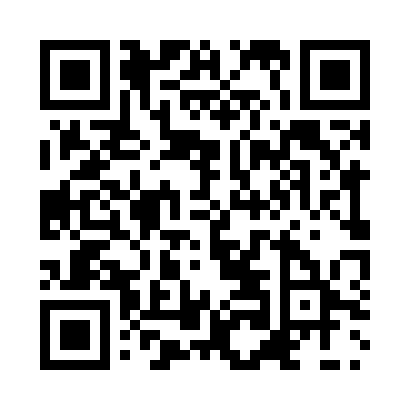 Prayer times for Takpara, BangladeshWed 1 May 2024 - Fri 31 May 2024High Latitude Method: NonePrayer Calculation Method: University of Islamic SciencesAsar Calculation Method: ShafiPrayer times provided by https://www.salahtimes.comDateDayFajrSunriseDhuhrAsrMaghribIsha1Wed4:025:2111:503:116:197:382Thu4:015:2111:503:116:197:383Fri4:015:2011:503:116:197:394Sat4:005:1911:493:106:207:395Sun3:595:1911:493:106:207:406Mon3:585:1811:493:106:217:417Tue3:575:1811:493:096:217:418Wed3:575:1711:493:096:217:429Thu3:565:1711:493:096:227:4310Fri3:555:1611:493:096:227:4311Sat3:555:1611:493:086:237:4412Sun3:545:1511:493:086:237:4413Mon3:535:1511:493:086:247:4514Tue3:535:1411:493:076:247:4615Wed3:525:1411:493:076:247:4616Thu3:525:1311:493:076:257:4717Fri3:515:1311:493:076:257:4718Sat3:505:1311:493:066:267:4819Sun3:505:1211:493:066:267:4920Mon3:495:1211:493:066:277:4921Tue3:495:1211:493:066:277:5022Wed3:485:1111:493:066:287:5123Thu3:485:1111:493:066:287:5124Fri3:485:1111:503:056:287:5225Sat3:475:1111:503:056:297:5226Sun3:475:1011:503:056:297:5327Mon3:465:1011:503:056:307:5428Tue3:465:1011:503:056:307:5429Wed3:465:1011:503:056:317:5530Thu3:465:1011:503:056:317:5531Fri3:455:0911:503:066:317:56